Консультация для родителей «Семейные праздники и традиции в семье»Семейные праздники и традиции играют огромную роль в воспитании психически здорового и подготовленного к взрослой жизни ребенка. Ведь он чувствует поддержку близких и их любовь, помогающие воплотить в реальность идеи и планы.Если ребёнок растет в теплой, уютной обстановке, то в будущем он захочет воссоздать подобную атмосферу и в своей семье. Семейные праздники и традиции сплачивают людей и укрепляют их отношения. Заботливые родители передают свои семейные традиции своим детям.Роль семейных традиций:Традиции играют важную роль в жизни ребенка. Ведь они помогают ребёнку комфортно влиться в общество. По своей сути – традиции – это обычаи, привычки, навыки, которые люди накопили в процессе практической деятельности, и передают их новым поколениям. Традиции не являются для всех едиными, они обновляются и дополняются в каждой новой семье.Семейные традиции делают семью дружной, родственные связи становятся крепче и в них преобладает уважение, взаимопонимание, любовь к друг другу, значительно уменьшается число ссор. Жизненный опыт семьи передается от поколения к поколению не для того, что бы показать свои достижения, а для того что бы ребёнок не «наступал на грабли», с которыми вы когда то уже встречались, а узнал, как обойти эти «грабли» или что делать, если все – таки их обойти не удалось. Какая бы не была традиция, она всегда несет в себе взаимоотношения между членами семьи и общества. Традиционные ценности, которые характеризую семью : верность, любовь, доверие, открытость. Остальные ценности характеризуют каждую семью в отдельности.И запомните, семейные традиции – это то, что регулярно соблюдается членами семьи. Чтите добрые традиции и уделяйте друг другу больше внимания, ведь вы семья и это самое главное в жизни.Виды семейных традиций:- совместный завтрак, ужин, чаепитие- семейные праздники- подарки близким людям- совместное проведение досуга- забота о бабушках и дедушках- семейные путешествия- семейный отдых- совместное обсуждение планов- сказка на ночь- альбом семейных фотографий- составление родословной семьи- игры в выходные дни- вместе наряжать ёлку- традиции трудового воспитания (совместные заготовки, дача, трудовые династии)- совместные увлечения (хобби)- домашняя уборка- совместные игры с детьми.Традиции в семье образуют духовную атмосферу дома, учат почитать старших, заботиться о младших членов семьи, прививают любовь и уважение к близким людям.Семейные праздники - это торжество по поводу какого – то происшествия связанное с определенным человеком или группой людей. Кроме ежегодных праздников в семье существуют свои праздники. Старайтесь семейные праздники делать разнообразными, удивляйте своих родных и близких.Традиции являются семейными ценностями. Обычаи объединяют поколения и сохраняют историю предков. Семейные праздники положительно влияют на ребенка.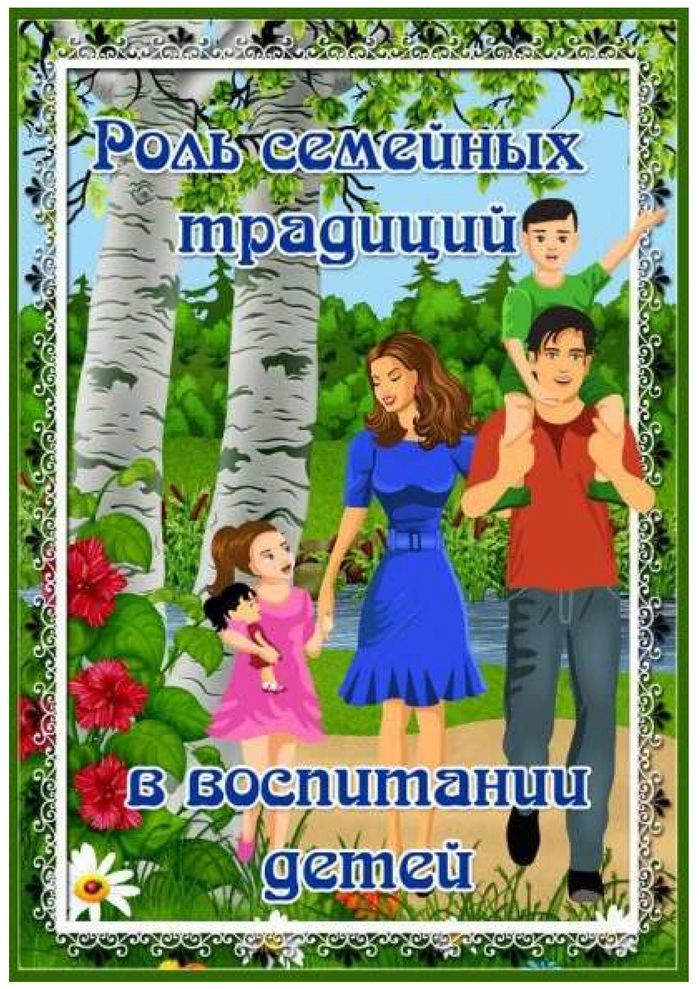 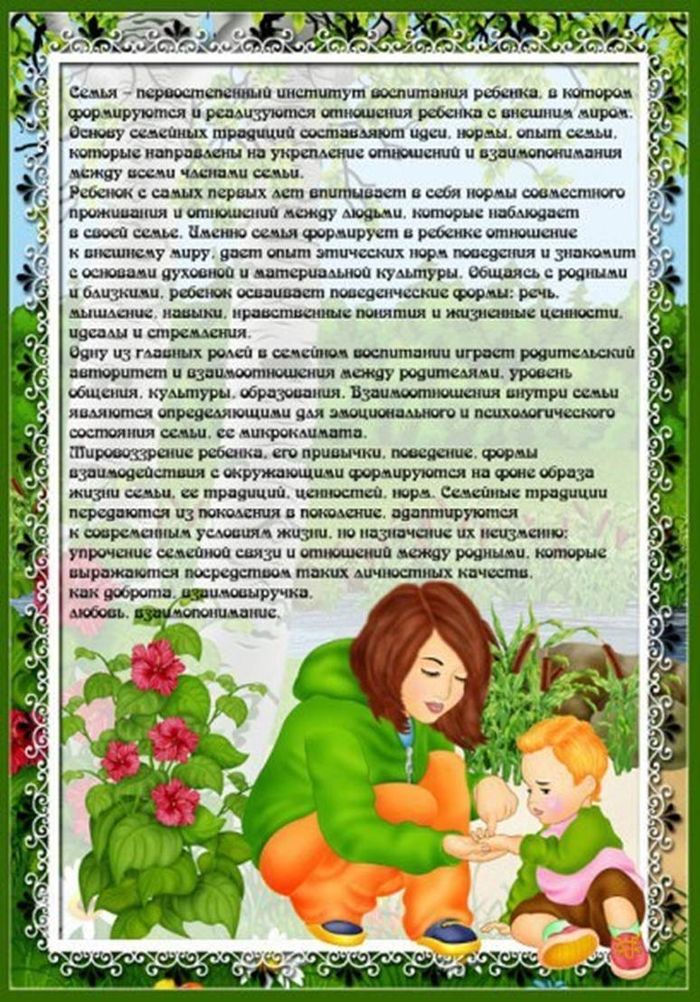 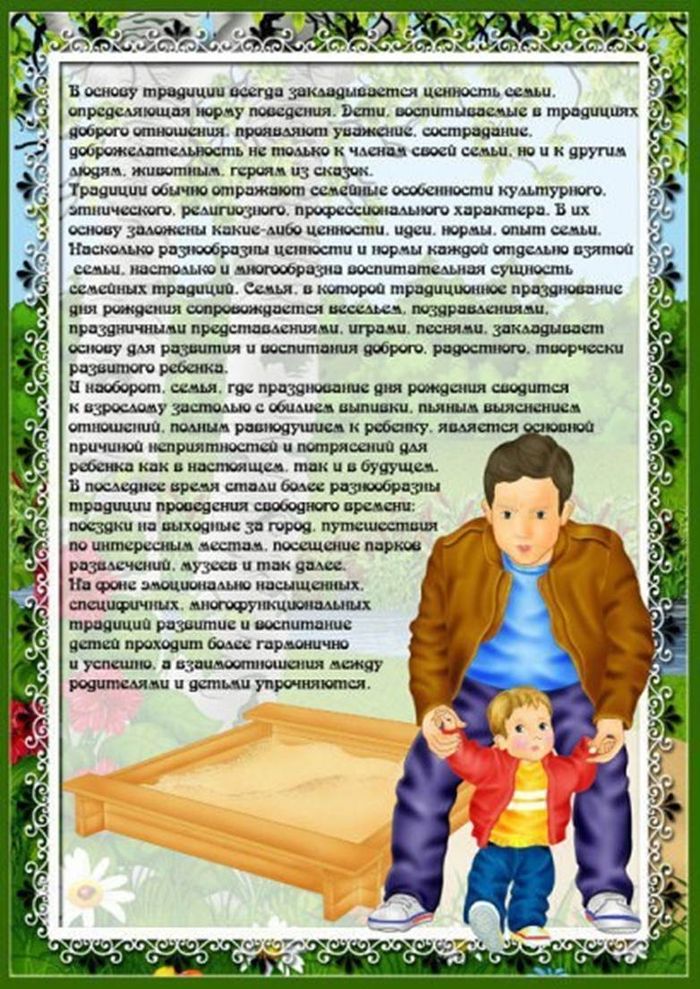 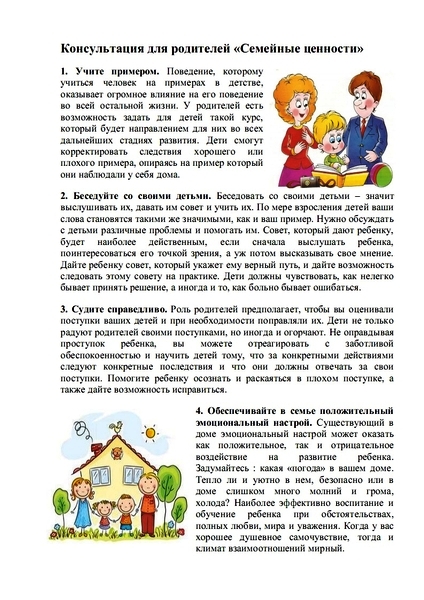 